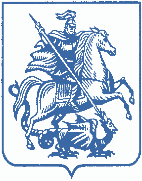 Государственное  бюджетное учреждениегорода Москвы«ЖИЛИЩНИК   района   АЭРОПОРТ»Главе муниципального округа АэропортС.Л.Бутковой Уважаемая Светлана Львовна!В ответ на обращение 14-04-2/1 от 11.01.2021 г. направляю отчет об исполнении работ по программным мероприятиям в рамках исполнения Постановления Правительства Москвы № 849-ПП от 26 декабря 2012 года «О стимулировании управ районов города Москвы в целях стимулирования участия управ районов города Москвы в работе по обеспечению поступления отдельных видов доходов в бюджет города Москвы» (далее – Постановление № 849-ПП), Постановления Правительства Москвы № 484-ПП от 13.09.2012 «О дополнительных мероприятиях по социально-экономическому развитию районов города Москвы» (далее – Постановление  № 484-ПП).Довожу до Вашего сведения, что в связи с неблагоприятной эпидемиологической обстановкой работы по благоустройству территорий в 2020 году не проводились, средства бюджетных субсидий не учреждению в 2020 году не были доведены.Исполнение Решений, принятых на заседаниях Совета депутатов муниципального округа Аэропорт в 2018-2019 гг.По результатам работы в рамках Постановления 484-ПП учреждением по состоянию на 18.01.2021 года не исполнены следующие мероприятия:Ремонт в квартире ВОВ по адресу: ул. Планетная д.26, кв.48 (металлическая дверь), решение совета депутатов от 18.02.2020 № 34/07;Ремонт в квартире несовершеннолетней Филатовой М.В., оставшейся без попечения родителей: ул. Красноармейская д.6 корп.2 кв.35, решение совета депутатов от 17.03.2020 № 35/09;Ремонт в квартире вдовы ветерана Великой Отечественной войны Черкасовой Г.П.: ул. Планетная д.26, кв.2, решение совета депутатов 07.07.2020 № 36/04;Ремонт в квартире ветерана Великой Отечественной войны Старых И.Ф. ул. Часовая д.26, кв.142, решение совета депутатов от 07.07.2020 № 36/04В отношение вышеназванных мероприятий сообщаю, учреждением был заключен государственный контракт на выполнение работ 813-РЕМОНТ-2020 от 08.10.2020 г., подрядчик - ООО «АРОР» не исполнил контрактные обязательства, в отношение поставщика ведется процедура включения в реестр недобросовестных поставщиков.Средства бюджета в размере 930 577,52 руб., выделенные на ремонт вышеуказанных жилых помещений находятся на счету ГБУ «Жилищник района Аэропорт».Проведение конкурсной процедуры запланировано на 2021 год, при внесении изменений в решение совета депутатов в 2021 году. В отношение мероприятия «Установка против-парковочных столбиков по адресу: ул. 8 марта, д.1, стр.3 (170 шт.)», предусмотренных решением совета депутатов от 18.02.2020 № 34/07, сообщаю, поставка противо-парковочных столбиков была осуществлена в декабре 2020 г. на основании заключенного государственного контракта от 24.12.2020 №445-2020/44, поставщик - ООО «ОБОРОНСПЕЦЗАКАЗ». Установка противо-парковочных столбиков запланирована в весенний период 2021 года, при наступлении благоприятных погодных условий.Мероприятие «Обустройство пешеходного перехода по адресу: Шебашевский пер., д.4 к.2», предусмотренное решением совета депутатов 17.03.2020 № 35/09, а также «Закупка МАФ (уличные домики для кошек) для установки в рамках благоустройства на дворовой территории по адресу: ул. Красноармейская, д.38 (2 шт)» не были проведены в 2020 году по причине моратория на производство благоустроительных работ в связи с неблагоприятной эпидемиологической обстановкой. Дополнительно сообщаю, средства бюджетных субсидий в размере – 176 709,35 руб., находятся на счету ГБУ «Жилищник района Аэропорт». Закупка малых архитектурных форм, а также закупка для производства работ по обустройству пешеходного перехода будут произведены в 2021 году, при внесении изменений в решение совета депутатов в 2021 году. Капитальный ремонт в 2020 году.Всего на 2020 год между ФКР г. Москвы и ГБУ «Жилищник района Аэропорт» было заключено 10 договоров на выполнение работ капитальному ремонту общего имущества в многоквартирных домах Москвы. Согласно графикам запланировано выполнение работ по капитальному ремонту 33-х систем, их них 3 подлежали исключению из договоров (Зеленоградская ул., д.31 к.2 – фасад, Новый Зыковский проезд, д.3 – мусоропровод и канализация магистрали) и 8 систем по Тверской-Ямской ул., д.27 (расторжение договора по причине несогласия собственников с объемами и стоимостью контракта).План освоения поступлений денежных средств 2020 года по капремонту составлял 36 863 354,85р. Фактическое выполнение по 22-м завершенным системам составил 25 706 233, 36р., что составляет 70% от общего объема.	Количество систем, перенесенных на 2021 год по договорам, заключенным в 2020 – 37 (стояки и подъезды) на сумму согласно контрактам – 84 757 295,50р.Также заключено 3 новых договора на выполнение работ по разработке проектной документации и капитальному ремонту общего имущества в многоквартирных домах по 25-ти системам (Усиевича ул., д. 15, Красноармейская ул., д. 30, Самеда Вургуна ул., д. 1).Благоустройство, содержание, ремонт, обустройство дворовыхтерриторий в 20120 году.Работы по содержанию и текущему ремонту дворовых территорий включают в себя уборку покрытий территорий, содержание газонов, содержание зеленых насаждений, посадку цветов, ремонт и окраску МАФ и газонных ограждений.Всего в обслуживании ГБУ «Жилищник района Аэропорт» находится 148 дворов, с общей уборочной площадью 1 022 874,38 кв.м.Содержание данных территорий выполняется полностью собственными силами ГБУ «Жилищник района Аэропорт» без привлечения подрядных организаций, в том числе и механизированною уборку территорий в летний и зимний период 8 ед. специализированной коммунальной техникой.Силами ГБУ «Жилищник района Аэропорт» в 2020 году было обеспечено проведение ежегодного весеннего месячника по благоустройству территории. Всего было задействовано более 30 единиц специализированной техники. Были отремонтированы (по мере необходимости) и покрашены МАФы на детских площадках, ликвидированы граффити, отремонтированы газонные ограждения, в местах непригодных к эксплуатации - произведен его демонтаж. Приведены в надлежащее состояние 30 спортивных площадок: покрашены борта, навешены сетки на баскетбольные кольца и футбольные ворота. Отремонтированы и покрашены ограждения контейнерных и бункерных площадок.                                                                                          Для проведения весеннего месячника благоустройства были закуплены:                                                                                                 - материалы для проведения ремонта контейнерных площадок находящихся на территории района Аэропорт на сумму 364291,6 руб.- комплектующие элементы для подготовки к весенне-летней эксплуатации установленных МАФ на территории района Аэропорт на сумму 1773600,7 руб.                                                                                                                           - нетканое полотно для восстановления травяного покрова газонов на сумму 34314 руб.- уборочный инвентарь в рамках месячника по благоустройству на сумму 23805 руб.                                                                                                                     -резиновая крошка для ремонта покрытия детских и спортивных площадок на сумму 83592 руб.Проведена паспортизация 50 дворовых территорий, с оформлением графического файла в формате DXF, содержащем информацию о дорожно-тропиночной сети, плоскостных сооружениях, объектах озеленения, местах сбора отходов, малых архитектурных формах. Все паспорта внесены в АСУ ОДС 2.0  В рамках городской программы проведена реконструкция видовых мест сбора отходов: на 19 контейнерных площадках и 3 бункерных площадках установлены павильоны и ограждения трубчатой конструкции.       Содержание объектов озеленения в 2020 году.Проведена паспортизация 47 объектов озеленения I и II категории, включая Петровский парк. Все паспорта внесены в АСУ ОДС 2.0, содержат полную информацию о типе зеленых насаждений, породе и точном местоположении деревьев и кустарников.                                                                                  Проведены работы по санитарной обрезке зеленых насаждений, убраны накопившиеся на газоне опавшие листья. В местах затоптанных и заезженных газонов произведена культивация с завозом торфа и посевом семян травы. По программе «Миллион деревьев» и «Активный гражданин» были высажены 40 деревьев и 3182 кустарников.   Содержание и ремонт объектов дорожного хозяйства 3 категорий,объектов озеленения в 2020 году.Работы по содержанию и ремонту объектов дорожного хозяйства включают в себя уборку проезжей части, тротуаров и парковочного пространства.Всего в обслуживании ГБУ «Жилищник района Аэропорт» находится 52 объекта дорожного хозяйства, общей площадью 335 105,07 кв.м.Завершена паспортизация всех объектов дорожного хозяйства, выполнена миграция паспортов в АСУ ОДС 2.0, устранены возникшие при переносе информации наложения границ объектов на дворовые территории.Для выполнения регламентных работ и поддержания ежедневного удовлетворительного санитарного состояния подведомственных территорий дорог и тротуаров в учреждении имеется 53 единиц коммунальной техники. Содержание данных территорий также выполняется полностью собственными силами ГБУ «Жилищник района Аэропорт» без привлечения подрядных организаций. Своевременно проводился ямочный ремонт асфальтового покрытия, ремонт бордюрного камня.В рамках городской программы, силами ГБУ «АВД города Москвы» проведен капитальный ремонт асфальтового покрытия следующих объектов дорожного хозяйства: Амбулаторный переулок, 2-й Балтийский переулок, 3-й Балтийский переулок, Старый Зыковский проезд, Авиационный переулок, Петровско-Разумовская аллея, Дворцовая аллея, Трудовая аллея, Левая дворцовая аллея, 1-я улица 8 Марта.Директор 					     				                    Р.Б.Черкесов Исп. С.В.Григорьева8-499-155-82-01Улица Часовая, дом 7, корп.1, Москва, 125319                                                                E-mail: gbu-aeroport@pnao.mos.ruТелефон: 8 (499) 155-82-01, факс: 8 (495) 152-57-97,                                                        http://dom.mos.ruОКПО 17799958, ОГРН 1147746002106, ИНН/КПП 7714924868/771401001